Soutěž v orbě opět startuje!Střední odborná škola Znojmo, Dvořákova, příspěvková organizace, pořádá dne 22. září 2022 Krajskou soutěž v orbě žáků středních škol. Soutěžit budou žáci ze škol z Jihomoravského a Zlínského kraje, z kraje Vysočina, Slovenska a Dolního Rakouska v kategoriích dívky a chlapci. Celkově nejlepší účastník obdrží navíc pohár ředitele školy.Nad osmnáctým ročníkem soutěže převzali záštitu ministr zemědělství ČR Ing. Zdeněk Nekula, hejtman Jihomoravského kraje Mgr. Jan Grolich, předseda představenstva Agrární komory Znojmo Ing. Milan Ptáček a starosta města Znojma Ing. Jakub Malačka, MBA. Slavnostní zahájení se uskuteční ve středu 22. září v 9:30 hodin na soutěžním pozemku v Mašovicích.Soutěž se uskutečňuje jako součást činností Centra odborného vzdělávání pro zemědělství, kterým je naše škola jmenována. Současně se soutěží v orbě bude probíhat doprovodný program. Těším se, že přijdete povzbudit soutěžící. Ing. Libor Pelajředitel školyZnojmo 15. září 2022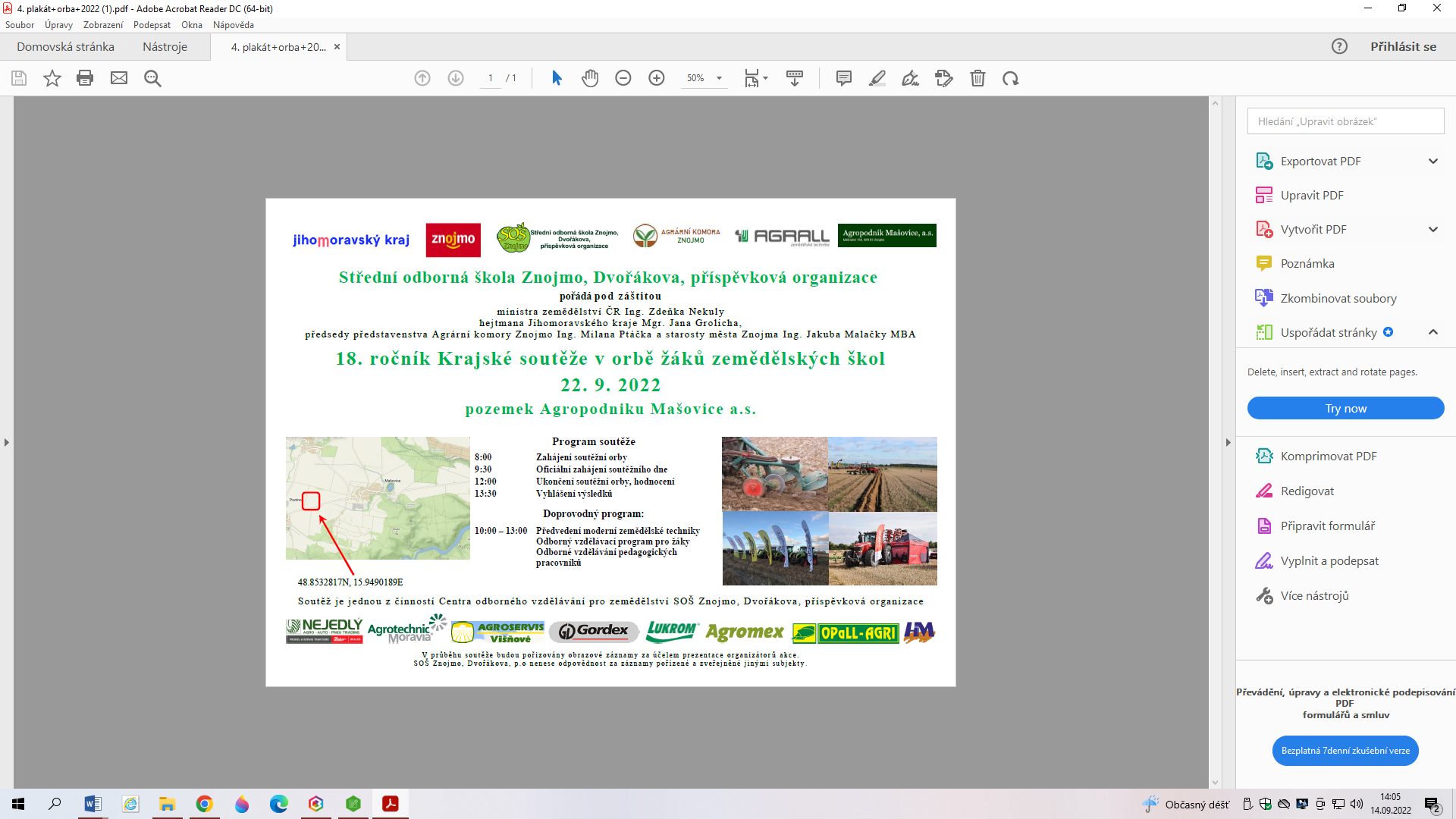 